MUNICIPIO DE EL GRULLO, JALISCO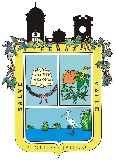 TESORERIA MUNICIPALRELACION DE INGRESOSFECHACONCEPTO DEL INGRESOIMPORTEMARZO 2015IMPUESTOS            486,475.37 MARZO 2015DERECHOS         1,025,633.02 MARZO 2015PRODUCTOS            430,836.74 MARZO 2015APROVECHAMIENTOS            576,532.67 MARZO 2015PARTICIPACIONES         4,299,501.72 MARZO 2015APORTACIONESMARZO 2015CONVENIOSMARZO 2015INTERES Y/O RENDIMIENTOSMARZO 2015TOTALES         6,818,979.52 INGRESOS PROPIOS         2,519,477.80 